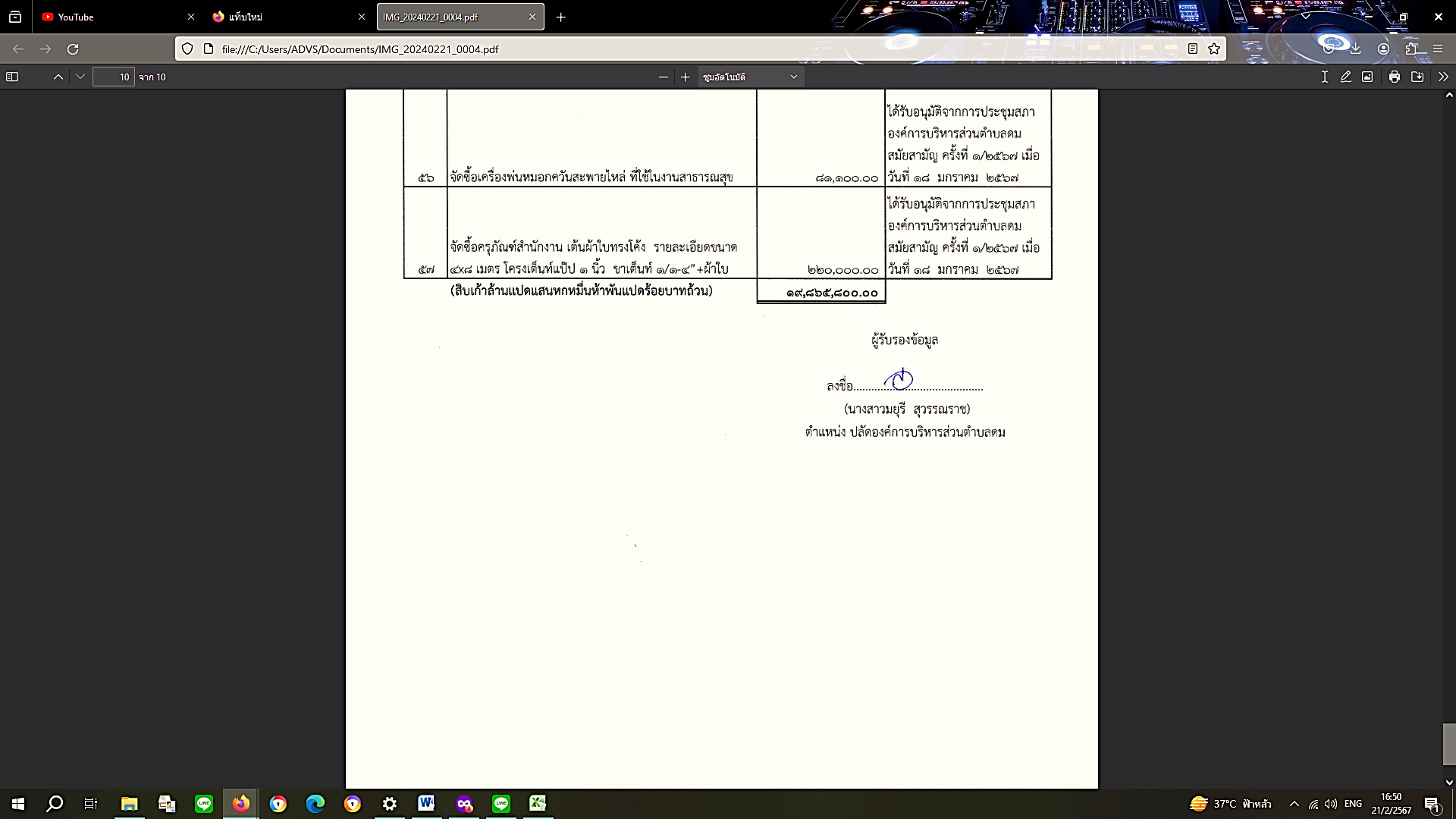 แบบเปิดเผยข้อมูลการใช้จ่ายเงินสะสมขององค์กรปกครองส่วนท้องถิ่น ประจำปีงบประมาณ 2567แบบเปิดเผยข้อมูลการใช้จ่ายเงินสะสมขององค์กรปกครองส่วนท้องถิ่น ประจำปีงบประมาณ 2567แบบเปิดเผยข้อมูลการใช้จ่ายเงินสะสมขององค์กรปกครองส่วนท้องถิ่น ประจำปีงบประมาณ 2567แบบเปิดเผยข้อมูลการใช้จ่ายเงินสะสมขององค์กรปกครองส่วนท้องถิ่น ประจำปีงบประมาณ 2567องค์การบริหารส่วนตำบลดมองค์การบริหารส่วนตำบลดมองค์การบริหารส่วนตำบลดมองค์การบริหารส่วนตำบลดมอำเภอสังขะ จังหวัดสุรินทร์อำเภอสังขะ จังหวัดสุรินทร์อำเภอสังขะ จังหวัดสุรินทร์อำเภอสังขะ จังหวัดสุรินทร์ลำดับชื่อโครงการ/รายละเอียดโครงการจำนวนงบประมาณ (บาท)ได้รับอนุมัติ1โครงการก่อสร้างถนนคอนกรีตเสริมเหล็ก  บ้านดม  หมู่ที่ 1  สายบ้านนายสนั่น   เติมทอง   ตำบลดม   อำเภอสังขะ   จังหวัดสุรินทร์  ถนน คสล.  กว้าง 5.00 เมตร  ยาว 62.00 เมตร  หนา 0.15 เมตร  หรือมีพื้นที่คอนกรีตไม่น้อยกว่า 310.00 ตารางเมตร            200,000.00 ได้รับอนุมัติจากการประชุมสภาองค์การบริหารส่วนตำบลดม สมัยสามัญ ครั้งที่ 1/2567 เมื่อวันที่ 18  มกราคม  25672โครงการก่อสร้างถนนคอนกรีตเสริมเหล็ก  บ้านดม  หมู่ที่ 1  สายบ้านนางดลฤทัย  อกอุ่น   ตำบลดม   อำเภอสังขะ   จังหวัดสุรินทร์  ถนน คสล.  กว้าง 4.00 เมตร  ยาว 39.00 เมตร  หนา 0.15 เมตร  หรือมีพื้นที่คอนกรีตไม่น้อยกว่า 156.00 ตารางเมตร              100,000.00 ได้รับอนุมัติจากการประชุมสภาองค์การบริหารส่วนตำบลดม สมัยสามัญ ครั้งที่ 1/2567 เมื่อวันที่ 18  มกราคม  25673โครงการก่อสร้างถนนคอนกรีตเสริมเหล็ก  บ้านดม  หมู่ที่ 1  สายบ้านนางรจนา  สุภิษะ   ตำบลดม       อำเภอสังขะ   จังหวัดสุรินทร์  ช่วงที่ 1 ถนน คสล.  กว้าง 3.00 เมตร  ยาว 4.00 เมตร  หนา 0.15 เมตร  หรือมีพื้นที่คอนกรีตไม่น้อยกว่า 12.00 ตารางเมตร  ช่วงที่ 2 ถนน คสล.  กว้าง 5.00 เมตร  ยาว 29.00 เมตร  หนา 0.15 เมตร  หรือมีพื้นที่คอนกรีตไม่น้อยกว่า 145.00 ตารางเมตร            100,000.00 ได้รับอนุมัติจากการประชุมสภาองค์การบริหารส่วนตำบลดม สมัยสามัญ ครั้งที่ 1/2567 เมื่อวันที่ 18  มกราคม  25674โครงการลงหินคลุก  บ้านดม หมู่ที่ 1    สายบ้านนายระพีพัฒน์   ที่ดี  ตำบลดม   อำเภอสังขะ              จังหวัดสุรินทร์    ลงหินคลุก กว้าง 3.00 เมตร  ยาว 286.00 เมตร  หนาเฉลี่ย 0.10 เมตร  หรือมีปริมาตรหินคลุกไม่น้อยกว่า  85.80 ลบ.ม.  เกรดเกลี่ย ปรับแต่งผิวจราจรให้เรียบร้อย               100,000.00 ได้รับอนุมัติจากการประชุมสภาองค์การบริหารส่วนตำบลดม สมัยสามัญ ครั้งที่ 1/2567 เมื่อวันที่ 18  มกราคม  25675โครงการเสริมดินลงหินคลุก บ้านดม หมู่ที่ 1    สายข้างปั้มน้ำมัน PT   ตำบลดม   อำเภอสังขะ              จังหวัดสุรินทร์   เสริมดิน มีปริมาตรดินถมไม่น้อยกว่า 67.50   ลบ.ม.  ลงหินคลุก กว้าง 4.00 เมตร  ยาว 750.00 เมตร  หนาเฉลี่ย 0.10 เมตร  หรือมีปริมาตรหินคลุกไม่น้อยกว่า  300.00 ลบ.ม.              356,000.00 ได้รับอนุมัติจากการประชุมสภาองค์การบริหารส่วนตำบลดม สมัยสามัญ ครั้งที่ 1/2567 เมื่อวันที่ 18  มกราคม  25676โครงการลงหินคลุก  บ้านดม หมู่ที่ 1    สายบ้านนายเดือน   ยิ่งหาญ   ตำบลดม   อำเภอสังขะ              จังหวัดสุรินทร์    ลงหินคลุก กว้าง 2.50 เมตร  ยาว 300.00 เมตร  หนาเฉลี่ย 0.10 เมตร  หรือมีปริมาตรหินคลุกไม่น้อยกว่า  75.00 ลบ.ม.               87,000.00 ได้รับอนุมัติจากการประชุมสภาองค์การบริหารส่วนตำบลดม สมัยสามัญ ครั้งที่ 1/2567 เมื่อวันที่ 18  มกราคม  25677โครงการเสริมดินขยายไหล่ทาง  บ้านดม หมู่ที่ 1    สายบ้านดม - อาทัน   ตำบลดม   อำเภอสังขะ              จังหวัดสุรินทร์   เสริมดินขยายไหล่ทางข้างล่ะ   2.00  เมตร รวมความยาวทั้ง 2 ข้าง   1,038.00 เมตร  สูงเฉลี่ย 1.50 เมตร  หรือมีปริมาตรดินถมไม่น้อยกว่า  5,605.20 ลบ.ม. slope 1:1.5   เกรดเกลี่ย ปรับแต่งให้เรียบร้อย วางท่อระบายน้ำคอนกรีต จุดที่1 ขนาด   dia 0.80x1.00 เมตร จำนวน 6  ท่อน  จุดที่2 ขนาด   dia 0.40x1.00 เมตร จำนวน 4  ท่อน จุดที่3 ขนาด   dia 0.80x1.00 เมตร จำนวน 5  ท่อน จุดที่4 ขนาด   dia 0.60x1.00 เมตร จำนวน 6  ท่อน             500,000.00 ได้รับอนุมัติจากการประชุมสภาองค์การบริหารส่วนตำบลดม สมัยสามัญ ครั้งที่ 1/2567 เมื่อวันที่ 18  มกราคม  25678โครงการก่อสร้างถนนคอนกรีตเสริมเหล็ก  บ้านภูมิคดี  หมู่ที่ 2  สายบ้านนางสมัย    ยิ่งสุด  ตำบลดม          อำเภอสังขะ  จังหวัดสุรินทร์  ถนน คสล.  กว้าง 4.00 เมตร  ยาว 100.00 เมตร  หนา 0.15 เมตร  หรือมีพื้นที่คอนกรีตไม่น้อยกว่า 400.00 ตารางเมตร วางท่อระบายน้ำคอนกรีต  ขนาด   dia 0.40x1.00 เมตร จำนวน 1 จุด ๆ ละ6 ท่อน              263,000.00 ได้รับอนุมัติจากการประชุมสภาองค์การบริหารส่วนตำบลดม สมัยสามัญ ครั้งที่ 1/2567 เมื่อวันที่ 18  มกราคม  25679โครงการก่อสร้างลานตาก  บ้านภูมิคดี  หมู่ที่ 2   ตำบลดม    อำเภอสังขะ  จังหวัดสุรินทร์                     คสล. กว้าง 25.20 เมตร  ยาว 40.00 เมตร  หนา 0.12 เมตร  หรือมีพื้นที่คอนกรีตไม่น้อยกว่า 1008.00 ตารางเมตร              500,000.00 ได้รับอนุมัติจากการประชุมสภาองค์การบริหารส่วนตำบลดม สมัยสามัญ ครั้งที่ 1/2567 เมื่อวันที่ 18  มกราคม  256710โครงการก่อสร้างถนนคอนกรีตเสริมเหล็ก  บ้านภูมิคดี  หมู่ที่ 2  สายบ้านนางมัด  อนงชัย  ตำบลดม          อำเภอสังขะ  จังหวัดสุรินทร์  ถนน คสล.  กว้าง 4.00 เมตร  ยาว 21.00 เมตร  หนา 0.15 เมตร  หรือมีพื้นที่คอนกรีตไม่น้อยกว่า 84.00 ตารางเมตร                 54,000.00 ได้รับอนุมัติจากการประชุมสภาองค์การบริหารส่วนตำบลดม สมัยสามัญ ครั้งที่ 1/2567 เมื่อวันที่ 18  มกราคม  256711โครงการก่อสร้างถนนคอนกรีตเสริมเหล็ก  บ้านภูมิคดี  หมู่ที่ 2  สายบ้านนางรวีนิภา    จันทำ  ตำบลดม          อำเภอสังขะ  จังหวัดสุรินทร์  ถนน คสล.  กว้าง 4.00 เมตร  ยาว 28.00 เมตร  หนา 0.15 เมตร  หรือมีพื้นที่คอนกรีตไม่น้อยกว่า 112.00 ตารางเมตร                 83,000.00 ได้รับอนุมัติจากการประชุมสภาองค์การบริหารส่วนตำบลดม สมัยสามัญ ครั้งที่ 1/2567 เมื่อวันที่ 18  มกราคม  256712โครงการถนนคอนกรีตเสริมเหล็ก บ้านสนบ  หมู่ที่ 3   สายหน้าบ้านนายกิตติชัย   อินทจักร -                    บ้านนายทูล  แก้วสว่าง   ตำบลดม  อำเภอสังขะ  จังหวัดสุรินทร์  ถนน คสล. กว้าง 3.00 เมตร  ยาว 74.00 เมตร            หนา 0.15 เมตร  หรือมีพื้นที่คอนกรีตไม่น้อยกว่า 222.00 ตารางเมตร              144,000.00 ได้รับอนุมัติจากการประชุมสภาองค์การบริหารส่วนตำบลดม สมัยสามัญ ครั้งที่ 1/2567 เมื่อวันที่ 18  มกราคม  256713โครงการถนนคอนกรีตเสริมเหล็ก บ้านสนบ  หมู่ที่ 3   สายบ้านนายแอ็ด    พันธ์แก่น  -                        บ้านนายอนุวัฒน์   แก้วสว่าง    ตำบลดม   อำเภอสังขะ   จังหวัดสุรินทร์   ถนน คสล. กว้าง 3.00 เมตร  ยาว 75.00 เมตร            หนา 0.15 เมตร  หรือมีพื้นที่คอนกรีตไม่น้อยกว่า 25.00 ตารางเมตร                146,000.00 ได้รับอนุมัติจากการประชุมสภาองค์การบริหารส่วนตำบลดม สมัยสามัญ ครั้งที่ 1/2567 เมื่อวันที่ 18  มกราคม  256714โครงการถนนคอนกรีตเสริมเหล็ก บ้านสนบ  หมู่ที่ 3  สายบ้านนายสุรีย์   ราชรักษ์ - บ้านนายแดง   สุขเต็ม    ตำบลดม   อำเภอสังขะ   จังหวัดสุรินทร์   ถนน คสล. กว้าง 3.00 เมตร  ยาว 47.00 เมตร   หนา 0.15 เมตร  หรือมีพื้นที่คอนกรีตไม่น้อยกว่า 141.00 ตารางเมตร                  91,000.00 ได้รับอนุมัติจากการประชุมสภาองค์การบริหารส่วนตำบลดม สมัยสามัญ ครั้งที่ 1/2567 เมื่อวันที่ 18  มกราคม  256715 โครงการถนนคอนกรีตเสริมเหล็ก บ้านสนบ  หมู่ที่ 3  สายบ้านนางเร็น  ยิ่งชื่น   ตำบลดม   อำเภอสังขะ   จังหวัดสุรินทร์   ถนน คสล. กว้าง 3.00 เมตร  ยาว 87.00 เมตร   หนา 0.15 เมตร  หรือมีพื้นที่คอนกรีตไม่น้อยกว่า 261.00 ตารางเมตร             170,000.00 ได้รับอนุมัติจากการประชุมสภาองค์การบริหารส่วนตำบลดม สมัยสามัญ ครั้งที่ 1/2567 เมื่อวันที่ 18  มกราคม  256716โครงการถนนคอนกรีตเสริมเหล็ก บ้านสนบ  หมู่ที่ 3  สายบ้านนางเพียง  เสียงเพราะ - บ้านนายภิรมย์  ที่ดี   ตำบลดม   อำเภอสังขะ   จังหวัดสุรินทร์   ถนน คสล. กว้าง 3.00 เมตร  ยาว 60.00 เมตร   หนา 0.15 เมตร  หรือมีพื้นที่คอนกรีตไม่น้อยกว่า 180.00 ตารางเมตร             117,000.00 ได้รับอนุมัติจากการประชุมสภาองค์การบริหารส่วนตำบลดม สมัยสามัญ ครั้งที่ 1/2567 เมื่อวันที่ 18  มกราคม  256717โครงการถนนคอนกรีตเสริมเหล็ก บ้านสนบ  หมู่ที่ 3  สายบ้านนายสายเพชร    บริบรูณ์   ตำบลดม      อำเภอสังขะ   จังหวัดสุรินทร์   ถนน คสล. กว้าง 3.00 เมตร  ยาว 35.00 เมตร   หนา 0.15 เมตร  หรือมีพื้นที่คอนกรีตไม่น้อยกว่า 105.00 ตารางเมตร               68,000.00 ได้รับอนุมัติจากการประชุมสภาองค์การบริหารส่วนตำบลดม สมัยสามัญ ครั้งที่ 1/2567 เมื่อวันที่ 18  มกราคม  256718โครงการถนนคอนกรีตเสริมเหล็ก บ้านสนบ  หมู่ที่ 3  สายบ้านนางแจว  รื่นรมย์   ตำบลดม    อำเภอสังขะ   จังหวัดสุรินทร์   ถนน คสล. กว้าง 3.00 เมตร  ยาว 35.00 เมตร   หนา 0.15 เมตร  หรือมีพื้นที่คอนกรีตไม่น้อยกว่า 105.00 ตารางเมตร               68,000.00 ได้รับอนุมัติจากการประชุมสภาองค์การบริหารส่วนตำบลดม สมัยสามัญ ครั้งที่ 1/2567 เมื่อวันที่ 18  มกราคม  256719โครงการถนนคอนกรีตเสริมเหล็ก บ้านสนบ  หมู่ที่ 3  สายบ้านนางกิ   พิศโฉม   ตำบลดม    อำเภอสังขะ   จังหวัดสุรินทร์   ถนน คสล. กว้าง 3.00 เมตร  ยาว 50.00 เมตร   หนา 0.15 เมตร  หรือมีพื้นที่คอนกรีตไม่น้อยกว่า 150.00 ตารางเมตร               97,000.00 ได้รับอนุมัติจากการประชุมสภาองค์การบริหารส่วนตำบลดม สมัยสามัญ ครั้งที่ 1/2567 เมื่อวันที่ 18  มกราคม  256720โครงการถนนคอนกรีตเสริมเหล็ก บ้านสตึง หมู่ที่ 4  สายบ้านนายตุ   หงส์แก้ว - บ้านนางอำพร  อกอุ่น   ตำบลดม  อำเภอสังขะ  จังหวัดสุรินทร์  ถนน คสล. กว้าง 3.50 เมตร  ยาว 60.00 เมตร  หนา 0.15 เมตร  หรือมีพื้นที่คอนกรีตไม่น้อยกว่า 210.00 ตารางเมตร                136,000.00 ได้รับอนุมัติจากการประชุมสภาองค์การบริหารส่วนตำบลดม สมัยสามัญ ครั้งที่ 1/2567 เมื่อวันที่ 18  มกราคม  256721โครงการถนนคอนกรีตเสริมเหล็ก บ้านสตึง หมู่ที่ 4  สายบ้านนายดา    ทองสีมา - บ้านนางรัน  กระแสเทพ   ตำบลดม  อำเภอสังขะ  จังหวัดสุรินทร์  ถนน คสล. กว้าง 3.00 เมตร  ยาว 59.00 เมตร  หนา 0.15 เมตร  หรือมีพื้นที่คอนกรีตไม่น้อยกว่า 177.00 ตารางเมตร                115,000.00 ได้รับอนุมัติจากการประชุมสภาองค์การบริหารส่วนตำบลดม สมัยสามัญ ครั้งที่ 1/2567 เมื่อวันที่ 18  มกราคม  256722โครงการลงหินคลุก บ้านสตึง หมู่ที่ 4    สายคลองทำนบกวนทั้งสองข้าง   ตำบลดม    อำเภอสังขะ       จังหวัดสุรินทร์    ลงหินคลุก กว้าง 3.00 เมตร  ยาว 869.00 เมตร  หนาเฉลี่ย 0.10 เมตร  หรือมีปริมาตรหินคลุกไม่น้อยกว่า  260.70 ลบ.ม.            304,000.00 ได้รับอนุมัติจากการประชุมสภาองค์การบริหารส่วนตำบลดม สมัยสามัญ ครั้งที่ 1/2567 เมื่อวันที่ 18  มกราคม  256723โครงการเสริมดินขยายไหล่ทาง  บ้านสตึง หมู่ที่ 4  สายศูนย์พัฒนาเด็กเล็กตำบลดมบ้านสตึง -               บ้านสันติสุข หมู่ที่10   ตำบลดม   อำเภอสังขะ     จังหวัดสุรินทร์   เสริมดินขยายไหล่ทางข้างล่ะ   1.00  เมตร รวมความยาวทั้ง  2 ข้าง ยาว 139.00 เมตร  สูงเฉลี่ย 1.10 เมตร  หรือมีปริมาตรดินถมไม่น้อยกว่า  275.22 ลบ.ม. slope 1:1.5              25,000.00 ได้รับอนุมัติจากการประชุมสภาองค์การบริหารส่วนตำบลดม สมัยสามัญ ครั้งที่ 1/2567 เมื่อวันที่ 18  มกราคม  256724โครงการก่อสร้างท่อลอดเหลี่ยม บ้านสตึง  หมู่ที่ 4  ตำบลดม  อำเภอสังขะ  จังหวัดสุรินทร์    ขนาด 1.80x1.80x5.00 เมตร จำนวน 2 ช่องทาง             320,000.00 ได้รับอนุมัติจากการประชุมสภาองค์การบริหารส่วนตำบลดม สมัยสามัญ ครั้งที่ 1/2567 เมื่อวันที่ 18  มกราคม  256725โครงการถนนคอนกรีตเสริมเหล็ก บ้านภูมิโปน  หมู่ที่ 5  สายบ้านนางมะลิวรรณ  ราชรักษ์ (คุ้มแสรเลียว)   ตำบลดม  อำเภอสังขะ  จังหวัดสุรินทร์   ถนน คสล. กว้าง 5.00 เมตร  ยาว 153.00 เมตร  หนา 0.15 เมตร     หรือมีพื้นที่คอนกรีตไม่น้อยกว่า 765.00 ตารางเมตร              500,000.00 ได้รับอนุมัติจากการประชุมสภาองค์การบริหารส่วนตำบลดม สมัยสามัญ ครั้งที่ 1/2567 เมื่อวันที่ 18  มกราคม  256726โครงการถนนคอนกรีตเสริมเหล็ก บ้านภูมิโปน  หมู่ที่ 5   สายบ้านนางดอน  ภาวิสิทธิ์    ตำบลดม       อำเภอสังขะ  จังหวัดสุรินทร์   ถนน คสล. กว้าง 5.00 เมตร  ยาว 123.00 เมตร  หนา 0.15 เมตร     หรือมีพื้นที่คอนกรีตไม่น้อยกว่า 615.00 ตารางเมตร              400,000.00 ได้รับอนุมัติจากการประชุมสภาองค์การบริหารส่วนตำบลดม สมัยสามัญ ครั้งที่ 1/2567 เมื่อวันที่ 18  มกราคม  256727โครงการก่อสร้างถนน แอสฟัลติกคอนกรีต ปูทับ คสล.เดิม ภายในหมู่บ้าน  บ้านซีจรูก  หมู่ที่ 6   ตำบลดม  อำเภอสังขะ  จังหวัดสุรินทร์   กว้าง 5.00 เมตร  ยาว  230 เมตร               500,000.00 ได้รับอนุมัติจากการประชุมสภาองค์การบริหารส่วนตำบลดม สมัยสามัญ ครั้งที่ 1/2567 เมื่อวันที่ 18  มกราคม  256728โครงการก่อสร้างถนนคอนกรีตเสริมเหล็ก  บ้านซีจรูก  หมู่ที่ 6  สายบ้านนางปราณี  กิจสกุล-แยกไป หมู่ที่ 3 บ้านอามุย     ตำบลเทพรักษา  อำเภอสังขะ   จังหวัดสุรินทร์  ถนน คสล. กว้าง 5.00 เมตร  ยาว 121.00 เมตร  หนา 0.15 เมตร  หรือมีพื้นที่คอนกรีตไม่น้อยกว่า 605.00 ตารางเมตรขนาด   dia 0.40x1.00 เมตร จำนวน 1 จุด ๆ ละ6 ท่อน              400,000.00 ได้รับอนุมัติจากการประชุมสภาองค์การบริหารส่วนตำบลดม สมัยสามัญ ครั้งที่ 1/2567 เมื่อวันที่ 18  มกราคม  256729โครงการก่อสร้างถนนคอนกรีตเสริมเหล็ก  บ้านภูมิสวาย  หมู่ที่ 7  สายบ้านนายจรอน   สุภิษะ    ตำบลดม  อำเภอสังขะ   จังหวัดสุรินทร์   ถนน คสล. กว้าง 5.00 เมตร  ยาว 123.00 เมตร  หนา 0.15 เมตร  หรือมีพื้นที่คอนกรีตไม่น้อยกว่า  615.00 ตารางเมตร              400,000.00 ได้รับอนุมัติจากการประชุมสภาองค์การบริหารส่วนตำบลดม สมัยสามัญ ครั้งที่ 1/2567 เมื่อวันที่ 18  มกราคม  256730โครงการลงหินคลุก บ้านภูมิสวาย หมู่ที่ 7  สายทิศใต้บ้านภูมิสวาย - ห้วยตาสมัคร   ตำบลดม  อำเภอสังขะ       จังหวัดสุรินทร์    ลงหินคลุก กว้าง 4.30 เมตร  ยาว 1000.00 เมตร  หนาเฉลี่ย 0.10 เมตร  หรือมีปริมาตรหินคลุกไม่น้อยกว่า  429.20 ลบ.ม.              500,000.00 ได้รับอนุมัติจากการประชุมสภาองค์การบริหารส่วนตำบลดม สมัยสามัญ ครั้งที่ 1/2567 เมื่อวันที่ 18  มกราคม  256731โครงการก่อสร้างรางระบายน้ำ คสล.  บ้านภูมิขนุน  หมู่ที่ 8   ตำบลดม   อำเภอสังขะ    จังหวัดสุรินทร์            รางระบายน้ำ ขนาด  กว้าง 0.30 เมตร  ยาว 81.00 เมตร  และวางท่อระบายน้ำคอนกรีต ขนาด dia 0.40x1.00 เมตร    จำนวน 6 ท่อน              200,000.00 ได้รับอนุมัติจากการประชุมสภาองค์การบริหารส่วนตำบลดม สมัยสามัญ ครั้งที่ 1/2567 เมื่อวันที่ 18  มกราคม  256732โครงการลงหินคลุก บ้านภูมิขนุน  หมู่ที่ 8  สายบ้านภูมิขนุน - โคกสง่า   ตำบลดม  อำเภอสังขะ       จังหวัดสุรินทร์    ลงหินคลุก กว้าง 5.00 เมตร  ยาว 787.00 เมตร  หนาเฉลี่ย 0.10 เมตร  หรือมีปริมาตรหินคลุกไม่น้อยกว่า  393.50 ลบ.ม.              460,000.00 ได้รับอนุมัติจากการประชุมสภาองค์การบริหารส่วนตำบลดม สมัยสามัญ ครั้งที่ 1/2567 เมื่อวันที่ 18  มกราคม  256733โครงการก่อสร้างถนนดิน  บ้านภูมิขนุน  หมู่ที่ 8   สายสนามกีฬา - บ้านทุ่งมะออม   ตำบลบ้านชบ     อำเภอสังขะ  จังหวัดสุรินทร์  ก่อสร้างถนนดินกว้าง  4.00 เมตร  ยาว 750.00 เมตร สูงเฉลี่ย 0.65  เมตร     หรือมีปริมาตรดินถมไม่น้อยกว่า 2,583.75  ลบ.ม.   slope 1:2 เกรด ปรับแต่งให้เรียบร้อย   วางท่อระบายน้ำคอนกรีต  ขนาด  dia 0.40x1.00 เมตร จำนวน 3 จุด ๆ ละ6 ท่อน รวม 18 ท่อน              240,000.00 ได้รับอนุมัติจากการประชุมสภาองค์การบริหารส่วนตำบลดม สมัยสามัญ ครั้งที่ 1/2567 เมื่อวันที่ 18  มกราคม  256734โครงการก่อสร้างถนนคอนกรีตเสริมเหล็ก  บ้านภูมิโพธิ์  หมู่ที่ 9  สายสามแยกหมู่บ้านไปฝายน้ำล้น     บ้านภูมิโพธิ์  ตำบลดม  อำเภอสังขะ  จังหวัดสุรินทร์ เสริมดิน  มีปริมาตรดินถมไม่น้อยกว่า 150.00 ลบ.ม.  ถนน คสล. กว้าง 4.00 เมตร  ยาว 189.00 เมตร  หนา 0.15 เมตร  หรือมีพื้นที่คอนกรีตไม่น้อยกว่า  756.00  ตาราง            500,000.00 ได้รับอนุมัติจากการประชุมสภาองค์การบริหารส่วนตำบลดม สมัยสามัญ ครั้งที่ 1/2567 เมื่อวันที่ 18  มกราคม  256735โครงการก่อสร้างลานตาก  บ้านภูมิโพธิ์  หมู่ที่ 9   ตำบลดม  อำเภอสังขะ  จังหวัดสุรินทร์  คสล. กว้าง 15.00 เมตร  ยาว 20.00 เมตร  หนา 0.12 เมตร  หรือมีพื้นที่คอนกรีตไม่น้อยกว่า  300.00  ตารางเมตร              150,000.00 ได้รับอนุมัติจากการประชุมสภาองค์การบริหารส่วนตำบลดม สมัยสามัญ ครั้งที่ 1/2567 เมื่อวันที่ 18  มกราคม  256736โครงการขุดลอกห้วยเสน   บ้านภูมิโพธิ์  หมู่ที่ 9   ตำบลดม   อำเภอสังขะ  จังหวัดสุรินทร์ ขุดลอก กว้าง  10.00 เมตร  ยาว  338.00  เมตร  ลึกเฉลี่ย 1.50 เมตร  หรือมีปริมาตรดินขุดไม่น้อยกว่า  3,910.69 ลบ.ม. slope 1:1.5 วางท่อระบายน้ำคอนกรีต  ขนาด   dia 0.60x1.00 เมตร จำนวน 1 จุด ๆ ละ 10 ท่อน              162,000.00 ได้รับอนุมัติจากการประชุมสภาองค์การบริหารส่วนตำบลดม สมัยสามัญ ครั้งที่ 1/2567 เมื่อวันที่ 18  มกราคม  256737โครงการก่อสร้างถนนดิน  บ้านภูมิโพธิ์  หมู่ที่ 9   สายบ้านสมบัติ  สูญสุข   ตำบลดม    อำเภอสังขะ  จังหวัดสุรินทร์  ก่อสร้างถนนดินกว้าง  5.00 เมตร  ยาว 400.00 เมตร สูงเฉลี่ย 0.50 เมตร     หรือมีปริมาตรดินถมไม่น้อยกว่า 1,200.00  ลบ.ม.   slope 1:2 เกรด ปรับแต่งให้เรียบร้อย                75,000.00 ได้รับอนุมัติจากการประชุมสภาองค์การบริหารส่วนตำบลดม สมัยสามัญ ครั้งที่ 1/2567 เมื่อวันที่ 18  มกราคม  256738โครงการซ่อมแซมถนนลงหินคลุก บ้านภูมิโพธิ์  หมู่ที่ 9  สายสวนยางพารานายประดิษฐ์  ดวงดี   ตำบลดม  อำเภอสังขะ       จังหวัดสุรินทร์    ลงหินคลุก กว้าง 3.00 เมตร  ยาว 350.00 เมตร  หนาเฉลี่ย 0.10 เมตร  หรือมีปริมาตรหินคลุกไม่น้อยกว่า  129.00 ลบ.ม.              122,700.00 ได้รับอนุมัติจากการประชุมสภาองค์การบริหารส่วนตำบลดม สมัยสามัญ ครั้งที่ 1/2567 เมื่อวันที่ 18  มกราคม  256739โครงการก่อสร้างถนนคอนกรีตเสริมเหล็ก  บ้านสันติสุข  หมู่ที่ 10  สายนานายกลม   ที่ดี   ตำบลดม          อำเภอสังขะ  จังหวัดสุรินทร์  ถนน คสล. กว้าง 4.00 เมตร  ยาว 191.00 เมตร  หนา 0.15 เมตร  หรือมีพื้นที่คอนกรีตไม่น้อยกว่า  764.00  ตารางเมตร   วางท่อระบายน้ำคอนกรีต ขนาด dia 0.40 x 1.00 เมตร จำนวน 1 จุด ๆ ละ 11 ท่อน            500,000.00 ได้รับอนุมัติจากการประชุมสภาองค์การบริหารส่วนตำบลดม สมัยสามัญ ครั้งที่ 1/2567 เมื่อวันที่ 18  มกราคม  256740โครงการก่อสร้างถนนคอนกรีตเสริมเหล็ก  บ้านสันติสุข  หมู่ที่ 10  สายหน้าวัดหนองอันรุด   ตำบลดม          อำเภอสังขะ  จังหวัดสุรินทร์  ถนน คสล. กว้าง 8.00 เมตร  ยาว 45.00 เมตร  หนา 0.15 เมตร  หรือมีพื้นที่คอนกรีตไม่น้อยกว่า  360.00  ตารางเมตร                230,000.00 ได้รับอนุมัติจากการประชุมสภาองค์การบริหารส่วนตำบลดม สมัยสามัญ ครั้งที่ 1/2567 เมื่อวันที่ 18  มกราคม  256741โครงการลงหินคลุก บ้านสันติสุข  หมู่ที่ 10  สายนานางละออง    ยิ่งสุด  ตำบลดม    อำเภอสังขะ      จังหวัดสุรินทร์     ลงหินคลุก กว้าง 3.50 เมตร   ยาว 183.00 เมตร  หนาเฉลี่ย 0.10 เมตร  หรือมีปริมาตรหินคลุกไม่น้อยกว่า  64.05 ลบ.ม.               74,000.00 ได้รับอนุมัติจากการประชุมสภาองค์การบริหารส่วนตำบลดม สมัยสามัญ ครั้งที่ 1/2567 เมื่อวันที่ 18  มกราคม  256742โครงการเสริมดินลงหินคลุก บ้านสันติสุข  หมู่ที่ 10  สายคันคลองห้วยสนบริเวณศาลปู่ตา  ตำบลดม  อำเภอสังขะ  จังหวัดสุรินทร์    เสริมดิน มีปริมาตรดินถมไม่น้อยกว่า 34.00 ลบ.ม.  ลงหินคลุก กว้าง 3.00 เมตร             ยาว 235.00 เมตร  หนาเฉลี่ย 0.10 เมตร  หรือมีปริมาตรหินคลุกไม่น้อยกว่า  70.50 ลบ.ม.               85,000.00 ได้รับอนุมัติจากการประชุมสภาองค์การบริหารส่วนตำบลดม สมัยสามัญ ครั้งที่ 1/2567 เมื่อวันที่ 18  มกราคม  256743โครงการลงหินคลุก บ้านสันติสุข  หมู่ที่ 10  สายบ้านนางพยา   ราชรักษ์   ตำบลดม   อำเภอสังขะ      จังหวัดสุรินทร์     ลงหินคลุก กว้าง 2.50 เมตร   ยาว 41.00 เมตร  หนาเฉลี่ย 0.10 เมตร  หรือมีปริมาตรหินคลุกไม่น้อยกว่า  10.25 ลบ.ม.               11,000.00 ได้รับอนุมัติจากการประชุมสภาองค์การบริหารส่วนตำบลดม สมัยสามัญ ครั้งที่ 1/2567 เมื่อวันที่ 18  มกราคม  256744โครงการก่อสร้างถนนคอนกรีตเสริมเหล็ก  บ้านเทพอุดม  หมู่ที่ 11  สายสวนยางนายดิเรก  คำฝอย    ตำบลดม   อำเภอสังขะ     จังหวัดสุรินทร์   ถนน คสล. กว้าง 4.00 เมตร  ยาว 194.00  เมตร   หนา 0.15 เมตร หรือมีพื้นที่คอนกรีตไม่น้อยกว่า  776.00 ตารางเมตร             500,000.00 ได้รับอนุมัติจากการประชุมสภาองค์การบริหารส่วนตำบลดม สมัยสามัญ ครั้งที่ 1/2567 เมื่อวันที่ 18  มกราคม  256745โครงการเสริมดินลงหินคลุก บ้านเทพอุดม หมู่ที่ 11  สายโคกระกา  ตำบลดม  อำเภอสังขะ  จังหวัดสุรินทร์    เสริมดิน มีปริมาตรดินถมไม่น้อยกว่า 34.00 ลบ.ม.  ลงหินคลุก กว้าง 3.00 เมตร  ยาว 1000.00 เมตร  หนาเฉลี่ย 0.10 เมตร  หรือมีปริมาตรหินคลุกไม่น้อยกว่า  300.00 ลบ.ม. เกรดเกลี่ย ปรับแต่งผิวจราจรให้เรียบร้อย วางท่อระบายน้ำคอนกรีต ขนาด dia 0.40 x 1.00 เมตร จำนวน 2 จุด ๆ ละ 6 ท่อน  รวม 12 ท่อน              362,000.00 ได้รับอนุมัติจากการประชุมสภาองค์การบริหารส่วนตำบลดม สมัยสามัญ ครั้งที่ 1/2567 เมื่อวันที่ 18  มกราคม  256746โครงการก่อสร้างถนน แอสฟัลติกคอนกรีต ปูทับ คสล.เดิม ภายในหมู่บ้าน  บ้านเทพอุดม  หมู่ที่ 11   ตำบลดม  อำเภอสังขะ  จังหวัดสุรินทร์   กว้าง 5.00 เมตร  ยาว  230 เมตร               500,000.00 ได้รับอนุมัติจากการประชุมสภาองค์การบริหารส่วนตำบลดม สมัยสามัญ ครั้งที่ 1/2567 เมื่อวันที่ 18  มกราคม  256747โครงการก่อสร้างถนนคอนกรีตเสริมเหล็ก  บ้านภูมิพัฒนา  หมู่ที่ 12  สายบ้านนางบุญเรือน   ชื่นใจ       ตำบลดม  อำเภอสังขะ  จังหวัดสุรินทร์  ถนน คสล. กว้าง 3.00 เมตร   ยาว 60.00 เมตร     หนา  0.15  เมตร  หรือมีพื้นที่คอนกรีตไม่น้อยกว่า  180.00  ตารางเมตร            117,000.00 ได้รับอนุมัติจากการประชุมสภาองค์การบริหารส่วนตำบลดม สมัยสามัญ ครั้งที่ 1/2567 เมื่อวันที่ 18  มกราคม  256748โครงการก่อสร้างถนนคอนกรีตเสริมเหล็ก  บ้านภูมิพัฒนา  หมู่ที่ 12  สายบ้านนางมี  งามอยู่     ตำบลดม  อำเภอสังขะ  จังหวัดสุรินทร์  ถนน คสล. กว้าง 3.00 เมตร   ยาว 88.00 เมตร     หนา  0.15  เมตร  หรือมีพื้นที่คอนกรีตไม่น้อยกว่า  264.00  ตารางเมตร               172,000.00 ได้รับอนุมัติจากการประชุมสภาองค์การบริหารส่วนตำบลดม สมัยสามัญ ครั้งที่ 1/2567 เมื่อวันที่ 18  มกราคม  256749โครงการก่อสร้างถนนคอนกรีตเสริมเหล็ก  บ้านภูมิพัฒนา  หมู่ที่ 12  สายบ้านนางสมใจ  พันธ์ภา       ตำบลดม  อำเภอสังขะ  จังหวัดสุรินทร์  ถนน คสล. กว้าง 3.00 เมตร   ยาว 52.00 เมตร     หนา  0.15  เมตร  หรือมีพื้นที่คอนกรีตไม่น้อยกว่า  156.00  ตารางเมตร            100,000.00 ได้รับอนุมัติจากการประชุมสภาองค์การบริหารส่วนตำบลดม สมัยสามัญ ครั้งที่ 1/2567 เมื่อวันที่ 18  มกราคม  256750โครงการก่อสร้างถนนคอนกรีตเสริมเหล็ก  บ้านภูมิพัฒนา  หมู่ที่ 12  สายบ้านนางสิงหา    เพิ่มทรัพย์       ตำบลดม  อำเภอสังขะ  จังหวัดสุรินทร์  ถนน คสล. กว้าง 4.00 เมตร   ยาว 63.00 เมตร     หนา  0.15  เมตร  หรือมีพื้นที่คอนกรีตไม่น้อยกว่า  252.00  ตารางเมตร            162,000.00 ได้รับอนุมัติจากการประชุมสภาองค์การบริหารส่วนตำบลดม สมัยสามัญ ครั้งที่ 1/2567 เมื่อวันที่ 18  มกราคม  256751โครงการก่อสร้างถนนคอนกรีตเสริมเหล็ก  บ้านภูมิพัฒนา  หมู่ที่ 12  สายบ้านนางเต็ก    รู้รักษา   ตำบลดม  อำเภอสังขะ  จังหวัดสุรินทร์  ถนน คสล. กว้าง 4.00 เมตร   ยาว 69.00 เมตร     หนา  0.15  เมตร  หรือมีพื้นที่คอนกรีตไม่น้อยกว่า  276.00  ตารางเมตร               178,000.00 ได้รับอนุมัติจากการประชุมสภาองค์การบริหารส่วนตำบลดม สมัยสามัญ ครั้งที่ 1/2567 เมื่อวันที่ 18  มกราคม  256752โครงการลงหินคลุก บ้านภูมิพัฒนา  หมู่ที่ 12  สายบ้านนายปิยะพงษ์   เหล่าดี    ตำบลดม  อำเภอสังขะ       จังหวัดสุรินทร์    ลงหินคลุก กว้าง 3.50 เมตร  ยาว 420.00 เมตร  หนาเฉลี่ย 0.10 เมตร  หรือมีปริมาตรหินคลุกไม่น้อยกว่า  147.00 ลบ.ม.              170,000.00 ได้รับอนุมัติจากการประชุมสภาองค์การบริหารส่วนตำบลดม สมัยสามัญ ครั้งที่ 1/2567 เมื่อวันที่ 18  มกราคม  256753โครงการก่อสร้างถนนดิน  บ้านภูมิพัฒนา  หมู่ที่ 12   สายนานายไพบูลย์   สุขอุ้ม  เชื่อม บ้านโพนชาย  ตำบลดม    อำเภอสังขะ  จังหวัดสุรินทร์  ก่อสร้างถนนดินกว้าง  5.00 เมตร  ยาว 670.00 เมตร สูงเฉลี่ย 0.60  เมตร     หรือมีปริมาตรดินถมไม่น้อยกว่า 2,251.20  ลบ.ม.   slope 1:1 เกรด ปรับแต่งให้เรียบร้อย   วางท่อระบายน้ำคอนกรีต  ขนาด  dia 0.40x1.00 เมตร จำนวน 2 จุด ๆ ละ 7 ท่อน รวม 14 ท่อน              210,000.00 ได้รับอนุมัติจากการประชุมสภาองค์การบริหารส่วนตำบลดม สมัยสามัญ ครั้งที่ 1/2567 เมื่อวันที่ 18  มกราคม  256754โครงการก่อสร้าง ห้องน้ำ สาธารณะ จำนวน 4 ห้อง  องค์การบริหารส่วนตำบลดม   ตำบลดม  อำเภอสังขะ       จังหวัดสุรินทร์   ก่อสร้างห้องน้ำสาธารณะ จำนวน 4 ห้อง             280,000.00 ได้รับอนุมัติจากการประชุมสภาองค์การบริหารส่วนตำบลดม สมัยสามัญ ครั้งที่ 1/2567 เมื่อวันที่ 18  มกราคม  256755โครงการก่อสร้างที่ทำการองค์การบริหารส่วนตำบลดม   อาคาร 3 ชั้น ขนาดกว้าง 20 เมตร ยาว 25 เมตร          7,160,000.00 ได้รับอนุมัติจากการประชุมสภาองค์การบริหารส่วนตำบลดม สมัยสามัญ ครั้งที่ 1/2567 เมื่อวันที่ 18  มกราคม  256756จัดซื้อเครื่องพ่นหมอกควันสะพายไหล่ ที่ใช้ในงานสาธารณสุข             81,100.00 ได้รับอนุมัติจากการประชุมสภาองค์การบริหารส่วนตำบลดม สมัยสามัญ ครั้งที่ 1/2567 เมื่อวันที่ 18  มกราคม  256757จัดซื้อครุภัณฑ์สำนักงาน เต้นผ้าใบทรงโค้ง  รายละเอียดขนาด 4x8 เมตร โครงเต็นท์แป๊ป 1 นิ้ว  ขาเต็นท์ 1/1-4”+ผ้าใบ            220,000.00 ได้รับอนุมัติจากการประชุมสภาองค์การบริหารส่วนตำบลดม สมัยสามัญ ครั้งที่ 1/2567 เมื่อวันที่ 18  มกราคม  2567(สิบเก้าล้านแปดแสนหกหมื่นห้าพันแปดร้อยบาทถ้วน)     19,865,800.00 